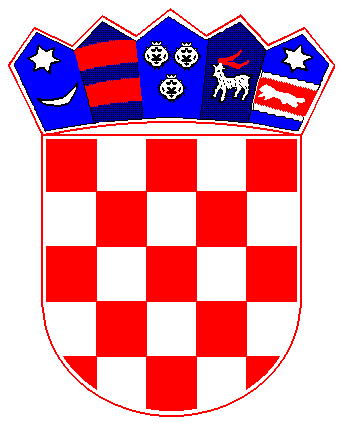 Klasa:011-01/13-01/7Urbroj:2110/02-01-13-1Ivanska, 18. rujna 2013.Na temelju članka  88. Zakona o lokalnoj i područnoj (regionalnoj) samoupravi (Narodne novine, br. 33/01.,60/01.,129/05.,36/09.,150/11.,144/12 i 19/13), i članka 32. Statuta Općine Ivanska (Službeni vjesnik br. 01/13), Povjerenik Vlade Republike Hrvatske za  Općinsko vijeće Općine Ivanska   dana 18.rujna 2013. godine donosiODLUKU o razrješenju osoba koje  Općinu Ivanska zastupajuu udruzi  LAG-Lokalna agencijska grupa „Česma“Članak 1. Ovom  Odlukom  razrješuju se osobe  koje  zastupaju Općinu Ivanska u udruzi LAG- Lokalna agencijska grupa „Česma“ i to:  Šima Strmota iz Đurđica 156. i Ivan Brkljaš iz Stare Plošćice 151. Članak 2.	Ova Odluka stupa na snagu danom objave  u Službenom vjesniku.                                                                                                     POVJERENIK VLADE RH                                                                                                ZA  OPĆINSKO VIJEĆE:                                                                                                  Mirko Antolić, mag.polit., v.r.